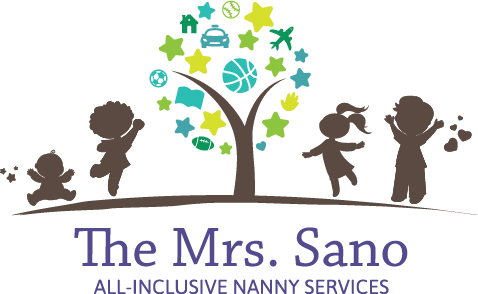 CRIMINAL HISTORY AND BACKGROUND CHECKThe Mrs. Sano All- Inclusive Nanny Services 612-998-1145Date: ___________________________                                      The following named individual has made application with this agency for employment: Last Name of Applicant (please print): _______________________________________________                                                                                                                            First Name (please print): _________________________________________________________                                                                                               Middle (full) (please print):  _______________________________________________________                                                                                                   Maiden, Alias or Former (please print):  _____________________________________________​Date of Birth: ____________________ Month/Day/Year    Sex (M or F): ___________________Social Security Number ________________________________________                                                                   I authorize the Minnesota Bureau of Criminal Apprehension to disclose all criminal history record information to (MSAINS) for the purpose of (employment, with this agency.The expiration of this authorization shall be one year from the date of my signature.Signature of Applicant_________________________________________   Date _____________​Notary: ___________________________________________________________   Date _____________​